2017 ILLINOIS NUTRIENT LOSS REDUCTION STRATEGY SURVEY2017 ILLINOIS NUTRIENT LOSS REDUCTION STRATEGY SURVEY2017 ILLINOIS NUTRIENT LOSS REDUCTION STRATEGY SURVEY2017 ILLINOIS NUTRIENT LOSS REDUCTION STRATEGY SURVEY2017 ILLINOIS NUTRIENT LOSS REDUCTION STRATEGY SURVEY2017 ILLINOIS NUTRIENT LOSS REDUCTION STRATEGY SURVEY2017 ILLINOIS NUTRIENT LOSS REDUCTION STRATEGY SURVEY2017 ILLINOIS NUTRIENT LOSS REDUCTION STRATEGY SURVEY2017 ILLINOIS NUTRIENT LOSS REDUCTION STRATEGY SURVEY2017 ILLINOIS NUTRIENT LOSS REDUCTION STRATEGY SURVEY2017 ILLINOIS NUTRIENT LOSS REDUCTION STRATEGY SURVEYOMB No. 0535-0218Approval Expires: 12/31/2020Project Code: 483   QID: 163879   SMetaKey: 3879OMB No. 0535-0218Approval Expires: 12/31/2020Project Code: 483   QID: 163879   SMetaKey: 3879OMB No. 0535-0218Approval Expires: 12/31/2020Project Code: 483   QID: 163879   SMetaKey: 3879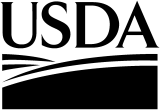 United StatesDepartment ofAgriculture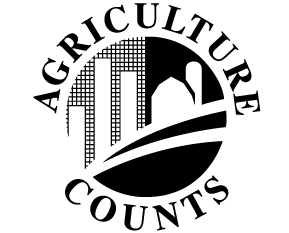 NATIONALAGRICULTURALSTATISTICSSERVICEUSDA/NASS - Illinois Heartland Region 9700 Page Ave, #400
St. Louis, MO 63132-1547  Phone:  1-800-551-1014   Fax:  1-855-270-2717  Email:  NASSRFOHLR@nass.usda.gov   USDA/NASS - Illinois Heartland Region 9700 Page Ave, #400
St. Louis, MO 63132-1547  Phone:  1-800-551-1014   Fax:  1-855-270-2717  Email:  NASSRFOHLR@nass.usda.gov   USDA/NASS - Illinois Heartland Region 9700 Page Ave, #400
St. Louis, MO 63132-1547  Phone:  1-800-551-1014   Fax:  1-855-270-2717  Email:  NASSRFOHLR@nass.usda.gov   USDA/NASS - Illinois Heartland Region 9700 Page Ave, #400
St. Louis, MO 63132-1547  Phone:  1-800-551-1014   Fax:  1-855-270-2717  Email:  NASSRFOHLR@nass.usda.gov   USDA/NASS - Illinois Heartland Region 9700 Page Ave, #400
St. Louis, MO 63132-1547  Phone:  1-800-551-1014   Fax:  1-855-270-2717  Email:  NASSRFOHLR@nass.usda.gov   USDA/NASS - Illinois Heartland Region 9700 Page Ave, #400
St. Louis, MO 63132-1547  Phone:  1-800-551-1014   Fax:  1-855-270-2717  Email:  NASSRFOHLR@nass.usda.gov   USDA/NASS - Illinois Heartland Region 9700 Page Ave, #400
St. Louis, MO 63132-1547  Phone:  1-800-551-1014   Fax:  1-855-270-2717  Email:  NASSRFOHLR@nass.usda.gov   USDA/NASS - Illinois Heartland Region 9700 Page Ave, #400
St. Louis, MO 63132-1547  Phone:  1-800-551-1014   Fax:  1-855-270-2717  Email:  NASSRFOHLR@nass.usda.gov   USDA/NASS - Illinois Heartland Region 9700 Page Ave, #400
St. Louis, MO 63132-1547  Phone:  1-800-551-1014   Fax:  1-855-270-2717  Email:  NASSRFOHLR@nass.usda.gov   Please make corrections to name, address and ZIP Code, if necessaryPlease make corrections to name, address and ZIP Code, if necessaryPlease make corrections to name, address and ZIP Code, if necessaryPlease make corrections to name, address and ZIP Code, if necessaryPlease make corrections to name, address and ZIP Code, if necessaryThe information you provide will be used for statistical purposes only. Your responses will be kept confidential and any person who willfully discloses ANY identifiable information about you or your operation is subject to a jail term, a fine, or both.  This survey is conducted in accordance with the Confidential Information Protection provisions of Title V, Subtitle A, Public Law 107-347 and other applicable Federal laws. For more information on how we protect your information please visit: https://www.nass.usda.gov/confidentiality. Response is voluntary.Title 7, U.S. Code, Section 2276 prohibits public disclosure of personal information, including reported data. By law, every employee and agent has taken an oath and is subject to a jail term, a fine, or both if he or she willfully discloses ANY identifiable information about you or your operation.  The information you provide will be summarized with other responses. According to the Paperwork Reduction Act of 1995, an agency may not conduct or sponsor, and a person is not required to respond to, a collection of information unless it displays a valid OMB control number. The valid OMB number is 0535-0218. The time required to complete this information collection is estimated to average 25 minutes per response, including the time for reviewing instructions, searching existing data sources, gathering and maintaining the data needed, and completing and reviewing the collection of information.The information you provide will be used for statistical purposes only. Your responses will be kept confidential and any person who willfully discloses ANY identifiable information about you or your operation is subject to a jail term, a fine, or both.  This survey is conducted in accordance with the Confidential Information Protection provisions of Title V, Subtitle A, Public Law 107-347 and other applicable Federal laws. For more information on how we protect your information please visit: https://www.nass.usda.gov/confidentiality. Response is voluntary.Title 7, U.S. Code, Section 2276 prohibits public disclosure of personal information, including reported data. By law, every employee and agent has taken an oath and is subject to a jail term, a fine, or both if he or she willfully discloses ANY identifiable information about you or your operation.  The information you provide will be summarized with other responses. According to the Paperwork Reduction Act of 1995, an agency may not conduct or sponsor, and a person is not required to respond to, a collection of information unless it displays a valid OMB control number. The valid OMB number is 0535-0218. The time required to complete this information collection is estimated to average 25 minutes per response, including the time for reviewing instructions, searching existing data sources, gathering and maintaining the data needed, and completing and reviewing the collection of information.The information you provide will be used for statistical purposes only. Your responses will be kept confidential and any person who willfully discloses ANY identifiable information about you or your operation is subject to a jail term, a fine, or both.  This survey is conducted in accordance with the Confidential Information Protection provisions of Title V, Subtitle A, Public Law 107-347 and other applicable Federal laws. For more information on how we protect your information please visit: https://www.nass.usda.gov/confidentiality. Response is voluntary.Title 7, U.S. Code, Section 2276 prohibits public disclosure of personal information, including reported data. By law, every employee and agent has taken an oath and is subject to a jail term, a fine, or both if he or she willfully discloses ANY identifiable information about you or your operation.  The information you provide will be summarized with other responses. According to the Paperwork Reduction Act of 1995, an agency may not conduct or sponsor, and a person is not required to respond to, a collection of information unless it displays a valid OMB control number. The valid OMB number is 0535-0218. The time required to complete this information collection is estimated to average 25 minutes per response, including the time for reviewing instructions, searching existing data sources, gathering and maintaining the data needed, and completing and reviewing the collection of information.The information you provide will be used for statistical purposes only. Your responses will be kept confidential and any person who willfully discloses ANY identifiable information about you or your operation is subject to a jail term, a fine, or both.  This survey is conducted in accordance with the Confidential Information Protection provisions of Title V, Subtitle A, Public Law 107-347 and other applicable Federal laws. For more information on how we protect your information please visit: https://www.nass.usda.gov/confidentiality. Response is voluntary.Title 7, U.S. Code, Section 2276 prohibits public disclosure of personal information, including reported data. By law, every employee and agent has taken an oath and is subject to a jail term, a fine, or both if he or she willfully discloses ANY identifiable information about you or your operation.  The information you provide will be summarized with other responses. According to the Paperwork Reduction Act of 1995, an agency may not conduct or sponsor, and a person is not required to respond to, a collection of information unless it displays a valid OMB control number. The valid OMB number is 0535-0218. The time required to complete this information collection is estimated to average 25 minutes per response, including the time for reviewing instructions, searching existing data sources, gathering and maintaining the data needed, and completing and reviewing the collection of information.The information you provide will be used for statistical purposes only. Your responses will be kept confidential and any person who willfully discloses ANY identifiable information about you or your operation is subject to a jail term, a fine, or both.  This survey is conducted in accordance with the Confidential Information Protection provisions of Title V, Subtitle A, Public Law 107-347 and other applicable Federal laws. For more information on how we protect your information please visit: https://www.nass.usda.gov/confidentiality. Response is voluntary.Title 7, U.S. Code, Section 2276 prohibits public disclosure of personal information, including reported data. By law, every employee and agent has taken an oath and is subject to a jail term, a fine, or both if he or she willfully discloses ANY identifiable information about you or your operation.  The information you provide will be summarized with other responses. According to the Paperwork Reduction Act of 1995, an agency may not conduct or sponsor, and a person is not required to respond to, a collection of information unless it displays a valid OMB control number. The valid OMB number is 0535-0218. The time required to complete this information collection is estimated to average 25 minutes per response, including the time for reviewing instructions, searching existing data sources, gathering and maintaining the data needed, and completing and reviewing the collection of information.The information you provide will be used for statistical purposes only. Your responses will be kept confidential and any person who willfully discloses ANY identifiable information about you or your operation is subject to a jail term, a fine, or both.  This survey is conducted in accordance with the Confidential Information Protection provisions of Title V, Subtitle A, Public Law 107-347 and other applicable Federal laws. For more information on how we protect your information please visit: https://www.nass.usda.gov/confidentiality. Response is voluntary.Title 7, U.S. Code, Section 2276 prohibits public disclosure of personal information, including reported data. By law, every employee and agent has taken an oath and is subject to a jail term, a fine, or both if he or she willfully discloses ANY identifiable information about you or your operation.  The information you provide will be summarized with other responses. According to the Paperwork Reduction Act of 1995, an agency may not conduct or sponsor, and a person is not required to respond to, a collection of information unless it displays a valid OMB control number. The valid OMB number is 0535-0218. The time required to complete this information collection is estimated to average 25 minutes per response, including the time for reviewing instructions, searching existing data sources, gathering and maintaining the data needed, and completing and reviewing the collection of information.The information you provide will be used for statistical purposes only. Your responses will be kept confidential and any person who willfully discloses ANY identifiable information about you or your operation is subject to a jail term, a fine, or both.  This survey is conducted in accordance with the Confidential Information Protection provisions of Title V, Subtitle A, Public Law 107-347 and other applicable Federal laws. For more information on how we protect your information please visit: https://www.nass.usda.gov/confidentiality. Response is voluntary.Title 7, U.S. Code, Section 2276 prohibits public disclosure of personal information, including reported data. By law, every employee and agent has taken an oath and is subject to a jail term, a fine, or both if he or she willfully discloses ANY identifiable information about you or your operation.  The information you provide will be summarized with other responses. According to the Paperwork Reduction Act of 1995, an agency may not conduct or sponsor, and a person is not required to respond to, a collection of information unless it displays a valid OMB control number. The valid OMB number is 0535-0218. The time required to complete this information collection is estimated to average 25 minutes per response, including the time for reviewing instructions, searching existing data sources, gathering and maintaining the data needed, and completing and reviewing the collection of information.The information you provide will be used for statistical purposes only. Your responses will be kept confidential and any person who willfully discloses ANY identifiable information about you or your operation is subject to a jail term, a fine, or both.  This survey is conducted in accordance with the Confidential Information Protection provisions of Title V, Subtitle A, Public Law 107-347 and other applicable Federal laws. For more information on how we protect your information please visit: https://www.nass.usda.gov/confidentiality. Response is voluntary.Title 7, U.S. Code, Section 2276 prohibits public disclosure of personal information, including reported data. By law, every employee and agent has taken an oath and is subject to a jail term, a fine, or both if he or she willfully discloses ANY identifiable information about you or your operation.  The information you provide will be summarized with other responses. According to the Paperwork Reduction Act of 1995, an agency may not conduct or sponsor, and a person is not required to respond to, a collection of information unless it displays a valid OMB control number. The valid OMB number is 0535-0218. The time required to complete this information collection is estimated to average 25 minutes per response, including the time for reviewing instructions, searching existing data sources, gathering and maintaining the data needed, and completing and reviewing the collection of information.The information you provide will be used for statistical purposes only. Your responses will be kept confidential and any person who willfully discloses ANY identifiable information about you or your operation is subject to a jail term, a fine, or both.  This survey is conducted in accordance with the Confidential Information Protection provisions of Title V, Subtitle A, Public Law 107-347 and other applicable Federal laws. For more information on how we protect your information please visit: https://www.nass.usda.gov/confidentiality. Response is voluntary.Title 7, U.S. Code, Section 2276 prohibits public disclosure of personal information, including reported data. By law, every employee and agent has taken an oath and is subject to a jail term, a fine, or both if he or she willfully discloses ANY identifiable information about you or your operation.  The information you provide will be summarized with other responses. According to the Paperwork Reduction Act of 1995, an agency may not conduct or sponsor, and a person is not required to respond to, a collection of information unless it displays a valid OMB control number. The valid OMB number is 0535-0218. The time required to complete this information collection is estimated to average 25 minutes per response, including the time for reviewing instructions, searching existing data sources, gathering and maintaining the data needed, and completing and reviewing the collection of information.The information you provide will be used for statistical purposes only. Your responses will be kept confidential and any person who willfully discloses ANY identifiable information about you or your operation is subject to a jail term, a fine, or both.  This survey is conducted in accordance with the Confidential Information Protection provisions of Title V, Subtitle A, Public Law 107-347 and other applicable Federal laws. For more information on how we protect your information please visit: https://www.nass.usda.gov/confidentiality. Response is voluntary.Title 7, U.S. Code, Section 2276 prohibits public disclosure of personal information, including reported data. By law, every employee and agent has taken an oath and is subject to a jail term, a fine, or both if he or she willfully discloses ANY identifiable information about you or your operation.  The information you provide will be summarized with other responses. According to the Paperwork Reduction Act of 1995, an agency may not conduct or sponsor, and a person is not required to respond to, a collection of information unless it displays a valid OMB control number. The valid OMB number is 0535-0218. The time required to complete this information collection is estimated to average 25 minutes per response, including the time for reviewing instructions, searching existing data sources, gathering and maintaining the data needed, and completing and reviewing the collection of information.The information you provide will be used for statistical purposes only. Your responses will be kept confidential and any person who willfully discloses ANY identifiable information about you or your operation is subject to a jail term, a fine, or both.  This survey is conducted in accordance with the Confidential Information Protection provisions of Title V, Subtitle A, Public Law 107-347 and other applicable Federal laws. For more information on how we protect your information please visit: https://www.nass.usda.gov/confidentiality. Response is voluntary.Title 7, U.S. Code, Section 2276 prohibits public disclosure of personal information, including reported data. By law, every employee and agent has taken an oath and is subject to a jail term, a fine, or both if he or she willfully discloses ANY identifiable information about you or your operation.  The information you provide will be summarized with other responses. According to the Paperwork Reduction Act of 1995, an agency may not conduct or sponsor, and a person is not required to respond to, a collection of information unless it displays a valid OMB control number. The valid OMB number is 0535-0218. The time required to complete this information collection is estimated to average 25 minutes per response, including the time for reviewing instructions, searching existing data sources, gathering and maintaining the data needed, and completing and reviewing the collection of information.Section 1 – Cropland Acres Please report your total cropland acres on all the land you operated in 2017. Also, provide a breakdown of acres with tiling and without tiling.  NOTE: TILE DRAINED acres refers to acres drained by clay tiles, perforated plastic pipes, and pattern tile systems. 1.	Of all land operated in 2017 how many acres were:2017Acresa.	Total cropland acres?. . . . . . . . . . . . . . . . . . . . . . . . . . . . . . . . . . . . . . . . . . . . . . 104b.	Cropland acres on TILE DRAINED ground?. . . . . . . . . . . . . . . . . . . . . . . . . . . . . . 105c.	Cropland acres on non-TILE DRAINED ground?. . . . . . . . . . . . . . . . . . . . . . . . . . 106Section 2 – Nutrient ManagementPlease consider your nutrient applications in preparation for the 2017 crop season.2017 Acres2017 Acres1.	Total CORN ACRES in 2017? . . . . . . . . . . . . . . . . . . . . . . . . . . . . . . . . . . . . . . . . . . . . . . . . . . . . .1.	Total CORN ACRES in 2017? . . . . . . . . . . . . . . . . . . . . . . . . . . . . . . . . . . . . . . . . . . . . . . . . . . . . .a.	On how many acres did you use the Maximum Return To Nitrogen (MRTN) 
strategy to help determine NITROGEN application rates? . . . . . . . . . . . . . . . . . . . . . . .a.	On how many acres did you use the Maximum Return To Nitrogen (MRTN) 
strategy to help determine NITROGEN application rates? . . . . . . . . . . . . . . . . . . . . . . .202202b. On how many acres did you use other industry-recommended techniques to help determine NITROGEN application rates? (e.g., Fertilizer provider, crop consultant, farm management software).b. On how many acres did you use other industry-recommended techniques to help determine NITROGEN application rates? (e.g., Fertilizer provider, crop consultant, farm management software).2.   Of the total CORN ACRES in 2017, please record the acres fertilized with the strategies listed below. Include fertilizer applications in the preceding fall and winter, as well as pre-plant and post-plant applications. Exclude manure applications.NITROGEN2017 Crop SeasonNon-Tiled Acres2017 Crop SeasonTiled Acres2017 Crop SeasonTiled Acresa.	Fall/ Winter NITROGEN fertilizer was applied with a nitrification inhibitor . . . 305305b.   Spring NITROGEN fertilizer was applied with a nitrification inhibitor . . . . .c.    Fall/ Winter NITROGEN fertilizer was 50% or less of total nitrogen, with reminder applied as pre-plant in the Spring . . . . . . . . . . . . . . . . .d	Fall/ Winter NITROGEN fertilizer was 0% of total nitrogen fertilizer (all Spring applications) . . . . . . . . . . . . . . . . . . . . . . . . . . . . . . . . . . . . . . . . . 307307e	Less than 50% Fall/ Winter applications, with remaining NITROGEN fertilizer applications split between pre-plant and side-dress applications …………308308PHOSPHORUSf.   On how many acres have you reduced your PHOSPHORUS application rates since 2011? g.    On how many acres have you changed the placement of your PHOSPHORUS applications to move from broadcast to subsurface application or banding application?Section 3 – Reasons for reducing PHOSPHORUS applications.Section 3 – Reasons for reducing PHOSPHORUS applications.Section 3 – Reasons for reducing PHOSPHORUS applications.If you did reduce your PHOSPHORUS applications since 2011, please tell us the reasons that influenced your decision.On how many acres did you reduce your PHOSPHORUS applications?On how many acres did you reduce your PHOSPHORUS applications?The Illinois Agronomy Handbook removal rates for PHOSPHORUS were updated701701Soil test information 702702Other reasons, including cost. Please list reason(s): 703703Section 4 – Edge of Field Practices for TILE-DRAINED Land    Section 4 – Edge of Field Practices for TILE-DRAINED Land    Section 4 – Edge of Field Practices for TILE-DRAINED Land    1.	Of all your TILE-DRAINED acres:1.	Of all your TILE-DRAINED acres:2017 Acresa	How many of those acres drain into woodchip BIOREACTORS? (A woodchip bioreactor is a trench filled with wood chips and is typically located at the end of a tile system, just before the tile flow enters a drainage ditch or leaves the property.) . . . . . . . . . . . . . . . . . . . . . . . . . . . . . . . . . . . a	How many of those acres drain into woodchip BIOREACTORS? (A woodchip bioreactor is a trench filled with wood chips and is typically located at the end of a tile system, just before the tile flow enters a drainage ditch or leaves the property.) . . . . . . . . . . . . . . . . . . . . . . . . . . . . . . . . . . . 502b.	How many of those acres drain into Constructed Wetlands? (Constructed Wetlands are typically built at the end of a tile system to capture and treat nutrient runoff.) . . . . . . . . . . . . . . . . . . . . . . . . . b.	How many of those acres drain into Constructed Wetlands? (Constructed Wetlands are typically built at the end of a tile system to capture and treat nutrient runoff.) . . . . . . . . . . . . . . . . . . . . . . . . . 503c.    How many of those acres drain into Saturated Buffers? (Saturated Buffers are typically built at the end of a tile system and use vegetated areas to reduce nitrate loading to surface water.) . . . . .c.    How many of those acres drain into Saturated Buffers? (Saturated Buffers are typically built at the end of a tile system and use vegetated areas to reduce nitrate loading to surface water.) . . . . .504Section 6 – General Knowledge Section 6 – General Knowledge Section 6 – General Knowledge Section 6 – General Knowledge Section 6 – General Knowledge Section 6 – General Knowledge Section 6 – General Knowledge Section 6 – General Knowledge Section 6 – General Knowledge 1.	Please read each statement about your level of knowledge for each category listed.  Circle the response that best reflects your opinion about your level of knowledge.1.	Please read each statement about your level of knowledge for each category listed.  Circle the response that best reflects your opinion about your level of knowledge.1.	Please read each statement about your level of knowledge for each category listed.  Circle the response that best reflects your opinion about your level of knowledge.1.	Please read each statement about your level of knowledge for each category listed.  Circle the response that best reflects your opinion about your level of knowledge.1.	Please read each statement about your level of knowledge for each category listed.  Circle the response that best reflects your opinion about your level of knowledge.1.	Please read each statement about your level of knowledge for each category listed.  Circle the response that best reflects your opinion about your level of knowledge.1.	Please read each statement about your level of knowledge for each category listed.  Circle the response that best reflects your opinion about your level of knowledge.1.	Please read each statement about your level of knowledge for each category listed.  Circle the response that best reflects your opinion about your level of knowledge.1.	Please read each statement about your level of knowledge for each category listed.  Circle the response that best reflects your opinion about your level of knowledge.a.	What is your level of knowledge about the Illinois Nutrient Loss Reduction Strategy?  (Please circle one)a.	What is your level of knowledge about the Illinois Nutrient Loss Reduction Strategy?  (Please circle one)a.	What is your level of knowledge about the Illinois Nutrient Loss Reduction Strategy?  (Please circle one)a.	What is your level of knowledge about the Illinois Nutrient Loss Reduction Strategy?  (Please circle one)a.	What is your level of knowledge about the Illinois Nutrient Loss Reduction Strategy?  (Please circle one)a.	What is your level of knowledge about the Illinois Nutrient Loss Reduction Strategy?  (Please circle one)a.	What is your level of knowledge about the Illinois Nutrient Loss Reduction Strategy?  (Please circle one)CodeCode1 = Not at allKnowledgeable2 = SlightlyKnowledgeable2 = SlightlyKnowledgeable3 =SomewhatKnowledgeable4= Knowledgeable5 = VeryKnowledgeable . . . . . 505505b.	What is your level of knowledge about the Maximum Return to Nitrogen (MRTN) strategy?  (Please circle one)b.	What is your level of knowledge about the Maximum Return to Nitrogen (MRTN) strategy?  (Please circle one)b.	What is your level of knowledge about the Maximum Return to Nitrogen (MRTN) strategy?  (Please circle one)b.	What is your level of knowledge about the Maximum Return to Nitrogen (MRTN) strategy?  (Please circle one)b.	What is your level of knowledge about the Maximum Return to Nitrogen (MRTN) strategy?  (Please circle one)b.	What is your level of knowledge about the Maximum Return to Nitrogen (MRTN) strategy?  (Please circle one)b.	What is your level of knowledge about the Maximum Return to Nitrogen (MRTN) strategy?  (Please circle one)b.	What is your level of knowledge about the Maximum Return to Nitrogen (MRTN) strategy?  (Please circle one)b.	What is your level of knowledge about the Maximum Return to Nitrogen (MRTN) strategy?  (Please circle one)1 = Not at allKnowledgeable1 = Not at allKnowledgeable2 = SlightlyKnowledgeable3 =SomewhatKnowledgeable4= Knowledgeable5 = VeryKnowledgeable . . . . . 506506c.	What is your level of knowledge about woodchip Bioreactors?  (Please circle one)c.	What is your level of knowledge about woodchip Bioreactors?  (Please circle one)c.	What is your level of knowledge about woodchip Bioreactors?  (Please circle one)c.	What is your level of knowledge about woodchip Bioreactors?  (Please circle one)c.	What is your level of knowledge about woodchip Bioreactors?  (Please circle one)c.	What is your level of knowledge about woodchip Bioreactors?  (Please circle one)c.	What is your level of knowledge about woodchip Bioreactors?  (Please circle one)c.	What is your level of knowledge about woodchip Bioreactors?  (Please circle one)c.	What is your level of knowledge about woodchip Bioreactors?  (Please circle one)1 = Not at allKnowledgeable1 = Not at allKnowledgeable2 = SlightlyKnowledgeable3 =SomewhatKnowledgeable4= Knowledgeable5 = VeryKnowledgeable . . . . . 507507d.	What is your level of knowledge about Constructed Wetlands?  (Please circle one)d.	What is your level of knowledge about Constructed Wetlands?  (Please circle one)d.	What is your level of knowledge about Constructed Wetlands?  (Please circle one)d.	What is your level of knowledge about Constructed Wetlands?  (Please circle one)d.	What is your level of knowledge about Constructed Wetlands?  (Please circle one)d.	What is your level of knowledge about Constructed Wetlands?  (Please circle one)1 = Not at allKnowledgeable1 = Not at allKnowledgeable2 = SlightlyKnowledgeable3 =SomewhatKnowledgeable4= Knowledgeable5 = VeryKnowledgeable. . . . . 508508e	What is your level of knowledge about cover crop management (species selection, planting dates, termination strategy, etc.?  (Please circle one)e	What is your level of knowledge about cover crop management (species selection, planting dates, termination strategy, etc.?  (Please circle one)e	What is your level of knowledge about cover crop management (species selection, planting dates, termination strategy, etc.?  (Please circle one)e	What is your level of knowledge about cover crop management (species selection, planting dates, termination strategy, etc.?  (Please circle one)e	What is your level of knowledge about cover crop management (species selection, planting dates, termination strategy, etc.?  (Please circle one)e	What is your level of knowledge about cover crop management (species selection, planting dates, termination strategy, etc.?  (Please circle one)1 = Not at allKnowledgeable1 = Not at allKnowledgeable2 = SlightlyKnowledgeable3 =SomewhatKnowledgeable4= Knowledgeable5 = VeryKnowledgeableSection 7 – Other techniquesSection 7 – Other techniquesSection 7 – Other techniquesSection 7 – Other techniques What other practices are you using to reduce Nutrient losses from your fields? Please explain. What other practices are you using to reduce Nutrient losses from your fields? Please explain.On how many acres are you using these practices?On how many acres are you using these practices?701701702702703703COMMENTS:COMMENTS:COMMENTS:COMMENTS:Survey Results: Survey Results: Survey Results: Survey Results: Would you rather have a brief summary mailed to you at a later date?. . . . . . . 1 Yes  	3 No1 Yes  	3 No9990Respondent Name: ________________________________________Respondent Name: ________________________________________Respondent Name: ________________________________________Respondent Name: ________________________________________Respondent Name: ________________________________________Respondent Name: ________________________________________99119911991199119910		MM		DD		YY9910		MM		DD		YY9910		MM		DD		YY9910		MM		DD		YY9910		MM		DD		YYRespondent Name: ________________________________________Respondent Name: ________________________________________Respondent Name: ________________________________________Respondent Name: ________________________________________Respondent Name: ________________________________________Respondent Name: ________________________________________Phone: _____________________Phone: _____________________Phone: _____________________Phone: _____________________Date:	__ __      __ __       __ __Date:	__ __      __ __       __ __Date:	__ __      __ __       __ __Date:	__ __      __ __       __ __Date:	__ __      __ __       __ __This completes the survey. Thank you for your help.This completes the survey. Thank you for your help.This completes the survey. Thank you for your help.This completes the survey. Thank you for your help.This completes the survey. Thank you for your help.This completes the survey. Thank you for your help.This completes the survey. Thank you for your help.This completes the survey. Thank you for your help.This completes the survey. Thank you for your help.This completes the survey. Thank you for your help.This completes the survey. Thank you for your help.This completes the survey. Thank you for your help.This completes the survey. Thank you for your help.This completes the survey. Thank you for your help.This completes the survey. Thank you for your help.ResponseResponseRespondentRespondentModeModeEnum.Enum.Eval.ChangeOffice Use for POIDOffice Use for POIDOffice Use for POIDOffice Use for POIDOffice Use for POID1-Comp2-R3-Inac4-Office Hold5-R – Est6-Inac – Est7-Off Hold – Est99011-Op/Mgr2-Sp3-Acct/Bkpr4-Partner9-Oth99021-Mail2-Tel3-Face-to-Face4-CATI5-Web6-e-mail7-Fax8-CAPI19-Other990399989998990099859989__  __  __  -  __  __  __  -  __  __  __9989__  __  __  -  __  __  __  -  __  __  __9989__  __  __  -  __  __  __  -  __  __  __9989__  __  __  -  __  __  __  -  __  __  __9989__  __  __  -  __  __  __  -  __  __  __1-Comp2-R3-Inac4-Office Hold5-R – Est6-Inac – Est7-Off Hold – Est99011-Op/Mgr2-Sp3-Acct/Bkpr4-Partner9-Oth99021-Mail2-Tel3-Face-to-Face4-CATI5-Web6-e-mail7-Fax8-CAPI19-Other99039998999899009985Optional UseOptional UseOptional UseOptional UseOptional Use1-Comp2-R3-Inac4-Office Hold5-R – Est6-Inac – Est7-Off Hold – Est99011-Op/Mgr2-Sp3-Acct/Bkpr4-Partner9-Oth99021-Mail2-Tel3-Face-to-Face4-CATI5-Web6-e-mail7-Fax8-CAPI19-Other9903999899989900998599079908990899069916S/E NameS/E NameS/E NameS/E NameS/E NameS/E Name